FORENSIC SERVICES SUPERVISORCounty of Santa Cruz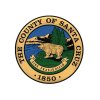 The County of Santa Cruz is seeking a Forensic Services Supervisor Paid holidays, excellent benefits, and CalPERS retirement!  The County of Santa Cruz offers a generous benefits package which includes annual leave, paid holidays, medical, dental, vision and retirement benefits!Salary: $9,764 – 13,086 / Month Closing Date: ContinuousTHE JOB: Under direction, assist the Forensic Services Director in overseeing the technical aspects of the Laboratory’s programs, with the specific objective of ensuring that those programs maintain compliance with accreditation requirements and statutorily imposed quality assurance requirements; plan and direct the activities of forensic services unit(s); act as liaison with other county criminal justice agencies.The current Forensic Services Supervisor opening is for a supervisor to oversee the development and operation of the Sheriff’s Office new Biology-DNA Program.  The ideal candidate will have extensive experience with DNA laboratory accreditation as well as policies and procedures from a supervisory and technical standpoint. THE REQUIREMENTS: Any combination of training and experience that would provide the required knowledge and abilities is qualifying. A typical way to obtain these knowledge and abilities would be: Graduation from an accredited college or university with a Bachelor’s degree in chemical, physical, biological or forensic science, criminalistics, physical anthropology, computer science,  or in a closely related field AND Four years of progressively responsible experience as a forensic scientist in a public jurisdiction or private forensic firm OR Possession of a Master’s degree from an accredited university in chemical, physical, biological or forensic scienceAND Three years of increasingly responsible experience as a forensic scientist in a public jurisdiction or private forensic firm.Apply online at http://www.santacruzcountyjobs.comLive and work in beautiful Santa Cruz County! LIVE Here            WORK Here            PLAY Here